Муниципальное бюджетное общеобразовательное учреждение«Айдарская средняя общеобразовательная школа имени Героя Советского Союза Бориса Григорьевича Кандыбина Ровеньского района Белгородской области»Рабочая программа по учебному предмету «Музыка»уровня основного общего образования(базовый уровень)5 – 7 классСрок реализации: 3 года2021 годПОЯСНИТЕЛЬНАЯ ЗАПИСКАРабочая программа учебного предмета «Музыка» для 5-7 классов разработана: - в соответствии с требованиями Федерального государственного образовательного стандарта основного общего образования; - на основе примерной основной образовательной программы основного общего образования программы по музыке для 5-8 классов, Сергеевой Г.П., «Музыка. 5-8 классы» / Г.П. Сергеева, И.Э.Кашекова, Е.Д. Критская – М.: Просвещение, 2017.- с  учетом Основной образовательной программы основного общего образования МБОУ «Айдарская средняя общеобразовательная  школа им. Б.Г. Кандыбина»,- Рабочей программы воспитания МБОУ «Айдарская средняя общеобразовательная школа им. Б. Г. Кандыбина», утвержденной приказом по общеобразовательному учреждению от 31 августа 2021 г. № 225 «Об утверждении основной образовательной программы основного общего образования».Основными направлениями воспитательной деятельности являются:1. Гражданское воспитание; 2. Патриотическое воспитание; 3. Духовно-нравственное воспитание; 4. Эстетическое воспитание; 5. Физическое воспитание, формирование культуры здоровья и эмоционального благополучия;6. Трудовое воспитание; 7. Экологическое воспитание. 8. Ценности научного познания. 9. Личностные результаты, обеспечивающие адаптацию обучающегося к изменяющимся условиям социальной и природной среды.Преподавание по учебному предмету «Музыка» в 5-9 классах осуществляется по следующим учебникам:Сергеева Г.П. Музыка 5 класс.: учеб. для общеобразоват. учреждений / Г.П. Сергеева, Е.Д. Критская. – 6-е изд. М.: Просвещение, 2016г.Сергеева Г.П. Музыка. 6 класс.: учеб. для общеобразоват. учреждений / Г.П. Сергеева, Е.Д. Критская. – 8-е изд. – М.: Просвещение, 2016 г.Сергеева Г.П. Музыка. 7 класс.: учеб. для общеобразоват. учреждений / Г.П. Сергеева, Е.Д. Критская. – 4-е изд. – М.: Просвещение, 2016г.Общий объем времени, отводимого на изучение музыки в 5-7 классах составляет 102 часа, с учётом 34 учебных недель для изучения в 5-7 классах: 5 класс – 34 часа (1 час в неделю);6 класс – 34 часа (1 час в неделю);7 класс – 34 часа (1 час в неделю);ПЛАНИРУЕМЫЕ РЕЗУЛЬТАТЫ ОСВОЕНИЯ ПРЕДМЕТА Личностные результаты в рамках программы воспитания:1.Гражданского воспитания:1.1. готовность к выполнению обязанностей гражданина и реализации его прав, уважение прав, свобод и законных интересов других людей; 1.2. активное участие в жизни семьи, образовательной организации, местного сообщества, родного края, страны; 1.3. неприятие любых форм экстремизма, дискриминации; 1.4. понимание роли различных социальных институтов в жизни человека; 1.5. представление об основных правах, свободах и обязанностях гражданина, социальных нормах и правилах межличностных отношений в поликультурном и многоконфессиональном обществе; 1.6. представление о способах противодействия коррупции; 1.7. готовность к разнообразной созидательной деятельности, стремление к взаимопониманию и взаимопомощи; активное участие в школьном самоуправлении; 1.8. готовность к участию в гуманитарной деятельности (волонтёрство, помощь людям, нуждающимся в ней). 2. Патриотического воспитания: осознание российской гражданской идентичности в поликультурном и многоконфессиональном обществе; 2.1. проявление интереса к познанию родного языка, истории, культуры Российской Федерации, своего края, народов России;2.2. ценностное отношение к достижениям своей Родины — России, к науке, искусству, спорту, технологиям, боевым подвигам и трудовым достижениям народа; 2.3. уважение к символам России, государственным праздникам; историческому, природному наследию и памятникам, традициям разных народов, проживающих в родной стране. 3. Духовно-нравственного воспитания: ориентация на моральные ценности и нормы в ситуациях нравственного выбора;3.1. готовность оценивать своё поведение и поступки, поведение и поступки других людей с позиции нравственных и правовых норм с учётом осознания последствий поступков; активное неприятие асоциальных поступков; 3.2. свобода и ответственность личности в условиях индивидуального и общественного пространства. 4. Эстетического воспитания: восприимчивость к разным видам искусства, традициям и творчеству своего и других народов, понимание эмоционального воздействия искусства;4.1. осознание важности художественной культуры как средства коммуникации и самовыражения; понимание ценности отечественного и мирового искусства, этнических культурных традиций и народного творчества; стремление к самовыражению в разных видах искусства.5. Физического воспитания, формирования культуры здоровья и эмоционального благополучия: осознание ценности жизни;5.1. ответственное отношение к своему здоровью и установка на здоровый образ жизни;5.2. последствий и неприятие вредных привычек (употребление алкоголя, наркотиков, курение) и иных форм вреда для физического и психического здоровья; соблюдение правил безопасности, в том числе навыки безопасного поведения в интернет-среде; 5.3. способность адаптироваться к стрессовым ситуациям и меняющимся социальным, информационным и природным условиям, в том числе осмысляя собственный опыт и выстраивая дальнейшие цели; умение принимать себя и других, не осуждая; 5.4. сформированность навыков рефлексии, признание своего права на ошибку и такого же права другого человека. 6. Трудового воспитания:6.1. установка на активное участие в решении практических задач (в рамках семьи, образовательной организации, города, края) технологической и социальной направленности, способность инициировать, планировать и самостоятельно выполнять такого рода деятельность; 6.2. интерес к практическому изучению профессий и труда различного рода, в том числе на основе применения изучаемого предметного знания; осознание важности обучения на протяжении всей жизни для успешной профессиональной деятельности и развитие необходимых умений для этого; уважение к труду и результатам трудовой деятельности;6.3. осознанный выбор и построение индивидуальной траектории образования и жизненных планов с учётом личных и общественных интересов и потребностей. 7. Экологического воспитания:7.1. ориентация на применение знаний из социальных и естественных наук для решения задач в области окружающей среды, планирования поступков и оценка возможных последствий своих действий для окружающей среды;7.2. повышение уровня экологической культуры, осознание глобального характера экологических проблем и путей их решения; активное неприятие действий, приносящих вред окружающей среде;7.3. осознание своей роли как гражданина и потребителя в условиях взаимосвязи природной, технологической и социальной сред;7.4. готовность к участию в практической деятельности экологической направленности. 8. Ценности научного познания: 8.1. ориентация в деятельности на современную систему научных представлений об основных закономерностях развития человека, природы и общества, о взаимосвязях человека с природной и социальной средой;8.2. овладение языковой и читательской культурой как средством познания мира; овладение основными навыками исследовательской деятельности; 8.3. установка на осмысление опыта, наблюдений, поступков и стремление совершенствовать пути достижения индивидуального и коллективного благополучия. 9. Личностные результаты, обеспечивающие адаптацию обучающегося к изменяющимся условиям социальной и природной среды: 9.1. освоение обучающимися социального опыта, основных социальных ролей, соответствующих ведущей деятельности возраста, норм и правил общественного поведения, форм социальной жизни в группах и сообществах, включая семью, группы, сформированные по профессиональной деятельности, а также в рамках социального взаимодействия с людьми из другой культурной среды; 9.2. способность обучающихся во взаимодействии в условиях неопределённости, открытость опыту и знаниям других; способность действовать в условиях неопределённости, открытость опыту и знаниям других, повышать уровень своей компетентности через практическую деятельность, в том числе умение учиться у других людей; 9.3. осознавать в совместной деятельности новые знания, навыки и компетенции из опыта других; навык выявления и связывания образов, способность формирования новых знаний, в том числе способность формулировать идеи, понятия, гипотезы об объектах и явлениях, в том числе ранее неизвестных, осознавать дефицит собственных знаний и компетентностей, планировать своё развитие; 9.4. умение распознавать конкретные примеры понятия по характерным признакам, выполнять операции в соответствии с определением и простейшими свойствами понятия, конкретизировать понятие примерами, использовать понятие и его свойства при решении задач (далее - оперировать понятиями), а также оперировать терминами и представлениями в области концепции устойчивого развития; умение анализировать и выявлять взаимосвязи природы, общества и экономики; 9.5. умение оценивать свои действия с учётом влияния на окружающую среду, достижений целей и преодоления вызовов, возможных глобальных последствий;9.6. способность обучающихся осознавать стрессовую ситуацию, оценивать происходящие изменения и их последствия; воспринимать стрессовую ситуацию как вызов, требующий контрмер.Метапредметные результаты:       К  метапредметным результатам обучающихся относятся освоенные ими при изучении одного, нескольких или всех предметов универсальные способы деятельности, применимые как в рамках образовательного процесса, так и в реальных жизненных ситуациях, т.е. учебные действия учащихся, проявляющиеся в познавательной и практической деятельности: - овладение способностями принимать и сохранять цели и задачи учебной деятельности, поиска средств ее осуществления в разных формах и видах музыкальной деятельности; - освоение способов решения проблем творческого и поискового характера в процессе восприятия, исполнения, оценки музыкальных сочинений; - формирование умения планировать, контролировать и оценивать учебные действия в соответствии с поставленной задачей и условием ее реализации в процессе познания содержания музыкальных образов; определять наиболее эффективные способы достижения результата в исполнительской и творческой деятельности; - освоение начальных форм познавательной и личностной рефлексии; позитивная самооценка своих музыкально – творческих возможностей; - овладение навыками смыслового прочтения содержания «текстов» различных музыкальных стилей и жанров в соответствии с целями и задачами деятельности; - приобретение умения осознанного построения речевого высказывания о содержании, характере, особенностях языка музыкальных произведений разных эпох, творческих направлений в соответствии с задачами коммуникации; - формирование у младших школьников умения составлять тексты, связанные с размышлениями о музыке и личностной оценкой ее содержания, в устной и письменной форме; - овладение логическими действиями сравнения, анализа, синтеза, обобщение, установления аналогий в процессе интонационно – образного и жанрового, стилевого анализа музыкальных сочинений и других видов музыкально – творческой деятельности; - умение осуществлять информационную, познавательную и практическую деятельность с использованием различных средств информации и коммуникации (включая пособия на электронных носителях, обучающие музыкальные программы, цифровые образовательные ресурсы, мультимедийные презентации и т.д.).Предметные результаты:       Предметные требования включают освоенный обучающимися в ходе изучения учебного предмета опыт специфической для данной предметной области деятельности по получению нового знания, его преобразованию и применению, а также систему основополагающих элементов научного знания, лежащих в основе современной научной картины мира. - формирование представления о роли музыки в жизни человека, в его духовно – нравственном развитии; - формирование общего представления о музыкальной картине мира; - знание основных закономерностей музыкального искусства на примере изучаемых музыкальных произведений; - формирование основ музыкальной культуры, в том числе на материале музыкальной культуры родного края, развитие художественного вкуса и интереса к музыкальному искусству и музыкальной деятельности; - формирование устойчивого интереса к музыке и различным видам (или какому- либо виду) музыкально - творческой деятельности;  - умение воспринимать музыку и выражать свое отношение к музыкальным произведениям; - умение эмоционально и осознанно относиться к музыке различных направлений: фольклору, музыке религиозной, классической и современной; понимать содержание, интонационно – образный смысл произведений разных жанров и стилей; - умение воплощать музыкальные образы при создании театрализованных и музыкально – пластических композиций, исполнение вокально – хоровых произведений.СОДЕРЖАНИЕ УЧЕБНОГО ПРЕДМЕТАСодержание программы учебного предмета «Музыка» в 5 классеВ программе рассматриваются разнообразные явления музыкального искусства в их взаимодействии с художественными образами других искусств — литературы (прозы и поэзии), изобразительного искусства (живописи, скульптуры, архитектуры, графики, книжных иллюстраций и др.), театра (оперы, балета, оперетты, мюзикла, рок-оперы), кино.Программа состоит из двух разделов: «Музыка и литература» и «Музыка и изобразительное искусство». Такое деление учебного материала весьма условно, так как знакомство с музыкальным сочинением всегда происходит в тесной взаимосвязи с произведениями других видов искусства, что и нашло свое отражение на страницах учебника и творческой тетради.Раздел 1. Музыка и литература (16 ч)Что роднит музыку с литературой. Сюжеты, темы, образы искусства. Интонационные особенности языка народной, профессиональной, духовной музыки (музыка русская и зарубежная, старинная и современная). Специфика средств художественной выразительности каждого из искусств. Вокальная музыка. Фольклор в музыке русских композиторов. Жанры инструментальной и вокальной музыки. Вторая жизнь песни. Писатели и поэты о музыке и музыкантах. Путешествия в музыкальный театр: опера, балет, мюзикл. Музыка в театре, кино, на телевидении.Использование различных форм музицирования и творческих заданий в освоении содержания музыкальных образов.Раздел 2. Музыка и изобразительное искусство (18 ч)Взаимодействие музыки с изобразительным искусством. Исторические события, картины природы, разнообразные характеры, портреты людей в различных видах искусства. Образ музыки разных эпох в изобразительном искусстве. Небесное и земное в звуках и красках. Исторические события в музыке: через прошлое к настоящему. Музыкальная живопись и живописная музыка. Колокольность в музыке и изобразительном искусстве. Портрет в музыке и изобразительном искусстве. Роль дирижера в прочтении музыкального сочинения. Образы борьбы и победы в искусстве. Архитектура — застывшая музыка. Полифония в музыке и живописи. Творческая мастерская композитора, художника. Импрессионизм в музыке и живописи. Тема защиты Отечества в музыке и изобразительном искусстве.Использование различных форм музицирования и творческих заданий в освоении содержания музыкальных произведений.Содержание программы учебного предмета «Музыка» в 6 классеВ программе VI класса рассматриваются различные музыкальные образы, запечатленные в жанрах вокальной, инструментальной и инструментально-симфонической музыки. Музыкальный образ — живое, обобщенное представление о действительности, выраженное в звуках.Программа состоит из двух разделов: «Мир образов вокальной и инструментальной музыки» и «Мир образов камерной и симфонической музыки».Раздел 1. Мир образов вокальной и инструментальной музыки (16 ч)Лирические, эпические, драматические образы. Единство содержания и формы. Многообразие жанров вокальной музыки (песня, романс, баллада, баркарола, хоровой концерт, кантата и др.). Песня, ария, хор в оперном спектакле. Единство поэтического текста и музыки. Многообразие жанров инструментальной музыки: сольная, ансамблевая, оркестровая. Сочинения для фортепиано, органа, арфы, симфонического оркестра, синтезатора.Музыка Древней Руси. Образы народного искусства. Фольклорные образы в творчестве композиторов. Образы русской духовной и светской музыки (знаменный распев, партесное пение, духовный концерт). Образы западноевропейской духовной и светской музыки (хорал, токката, фуга, кантата, реквием). Полифония и гомофония.Авторская песня — прошлое и настоящее. Джаз — искусство XX в. (спиричуэл, блюз, современные джазовые обработки).Взаимодействие различных видов искусства в раскрытии образного строя музыкальных произведений.Использование различных форм музицирования и творческих заданий в освоении содержания музыкальных образов.Раздел 2. Мир образов камерной и симфонической музыки (18 ч)Жизненная основа художественных образов любого вида искусства. Воплощение нравственных исканий человека, времени и пространства в музыкальном искусстве. Своеобразие и специфика художественных образов камерной и симфонической музыки. Сходство и различие как основной принцип развития и построения музыки. Повтор (вариативность, вариантность), контраст. Взаимодействие нескольких музыкальных образов на основе их сопоставления, столкновения, конфликта.Программная музыка и ее жанры (сюита, вступление к опере, симфоническая поэма, увертюра-фантазия, музыкальные иллюстрации и др.). Музыкальное воплощение литературного сюжета. Выразительность и изобразительность музыки. Образ-портрет, образ-пейзаж и др. Непрограммная музыка и ее жанры: инструментальная миниатюра (прелюдия, баллада, этюд, ноктюрн), струнный квартет, фортепианный квинтет, концерт, концертная симфония, симфония-действо и др. Современная трактовка классических сюжетов и образов: мюзикл, рок-опера, киномузыка.Использование различных форм музицирования и творческих заданий в освоении учащимися содержания музыкальных произведений.Содержание программы учебного предмета «Музыка» в 7 классеСодержательный стержень программы – «Классика и современность». Вечные темы классической музыки и их претворение в произведениях разных жанров. Художественные направления, стили и жанры классической и современной музыки. Особенности музыкальной драматургии и развития музыкальных образов в произведениях крупных жанров — опере, балете, мюзикле, рок-опере, симфонии, инструментальном концерте, сюите и др. Жанровые и стилистические особенности музыкального языка. Единство содержания и формы музыкальных произведений. Стиль как отражение мироощущения композитора. Стили музыкального творчества и исполнения, присущие разным эпохам.Раздел 1. « Особенности музыкальной драматургии сценической музыки» (18 часов)	Стиль как отражение эпохи, национального характера. Индивидуальности композитора: Россия – Запад. Жанровое разнообразие опер, балетов, мюзиклов. Взаимосвязь музыки с литературой и изобразительным искусством в сценических жанрах. Особенности построения музыкально – драматического спектакля. Опера: увертюра, ария, речитатив, ансамбль, хор, сцена и др. Приемы симфонического развития образов. 	Сравнительные интерпретации музыкальных сочинений. Мастерство исполнителя. Музыка в драматическом спектакле. Роль музыки в кино и на телевидении. 	Использование различных форм музицирования и творческих заданий в освоении учащимися содержания музыкальных образов. 	Раздел 2. «Особенности драматургии камерной и симфонической музыки» (16 часов)Осмысление жизненных явлений и их противоречий в сонатной форме, симфонической сюите, сонатно–симфоническом цикле. Сопоставление драматургии крупных музыкальных форм с особенностями развития музыки в вокальных и инструментальных жанрах. Стилизация как вид творческого воплощения художественного замысла: поэтизация искусства прошлого, воспроизведение национального или исторического колорита. Транскрипция  как жанр классической музыки. Переинтонирование классической музыки в современных обработках. Сравнительные  интерпретации. Мастерство исполнителя: выдающиеся исполнители и исполнительские коллективы. Использование различных форм музицирования и творческих заданий для освоения учащимися содержания музыкальных образов. ТЕМАТИЧЕСКОЕ ПЛАНИРОВАНИЕ С УКАЗАНИЕМ КОЛИЧЕСТВА ЧАСОВ, ОТВОДИМЫХ НА ОСВОЕНИЕ КАЖДОЙ ТЕМЫ5 класс (34 часа)Рассмотренана заседании ШМОучителей реализующих программы основного общего образования МБОУ «Айдарская средняя общеобразовательная школа им. Б. Г. Кандыбина» Протокол №5  от «10» июня 2021г. СогласованаЗаместитель директора МБОУ «Айдарская средняя общеобразовательная школа им. Б.Г.Кандыбина/Брежнева Е.В.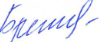 «18 июня 2021 г.Утверждена Приказ по МБОУ «Айдарская средняя общеобразовательная школа им. Б.Г.Кандыбина» № 227от «31» августа 2021 г. №п/пНаименование раздела и темыЧасы учебного времениОсновные направления воспитательной деятельности1«Музыка и литература»16Гражданское воспитание: 1.1, 1.4Патриотическое воспитание: 2.1Духовно –нравственное воспитание: 3.1Эстетическое воспитание: 4.1Физическое воспитание:5.1Трудовое воспитание: 6.1-6.3Личностные результаты, обеспечивающие адаптацию обучающегося к изменяющимся условиям социальной и природной среды:9.3, 9.42«Музыка и изобразительное искусство»18Гражданское воспитание: 1.1, 1.4Патриотическое воспитание: 2.1, 2.2,2.4Духовно –нравственноевоспитание: 3.1,3.2,3.3Эстетическое воспитание: 4.1-4.6Физическое воспитание:5.1Трудовое воспитание: 6.1-6.3Экологическое воспитание: 7.1Личностные результаты, обеспечивающие адаптацию обучающегося к изменяющимся условиям социальной и природной среды:9.1 - 9.46 класс (34 часа)6 класс (34 часа)6 класс (34 часа)6 класс (34 часа)№п/пНаименование раздела и темыЧасы учебного времениОсновные направления воспитательной деятельности 1«Мир образов вокальной и инструментальной музыки»18Гражданское воспитание: 1.1, 1.4Патриотическое воспитание: 2.1,2.4Духовно –нравственное воспитание: 3.1Эстетическое воспитание: 4.1Физическое воспитание:5.1Трудовое воспитание: 6.1-6.32«Мир образов камерной и симфонической музыки»16Гражданское воспитание: 1.1, 1.4Патриотическое воспитание: 2.1, 2.2,2.3Духовно –нравственноевоспитание: 3.1Эстетическое воспитание: 4.1Физическое воспитание:5.1Трудовое воспитание: 6.1-6.3Экологическое воспитание: 7.1Личностные результаты, обеспечивающие адаптацию обучающегося к изменяющимся условиям социальной и природной среды: 9.3, 9.47 класс (34 часа)7 класс (34 часа)7 класс (34 часа)7 класс (34 часа)№п/пНаименование раздела и темыЧасы учебного времениОсновные направления воспитательной деятельности1"Особенности драматургии сценической музыки»18Гражданское воспитание: 1.1, 1.4Патриотическое воспитание: 2.1Духовно –нравственное: 3.1,3.2Эстетическое: 4.1-4.6Личностные результаты, обеспечивающие адаптацию обучающегося к изменяющимся условиям социальной и природной среды: 9.3, 9.42«Особенности драматургии камерной и симфонической музыки»16Гражданское воспитание: 1.1, 1.4Патриотическое воспитание: 2.1, 2.2Духовно –нравственноевоспитание: 3.1Эстетическое воспитание: 4.1Физическое воспитание:5.1Трудовое воспитание: 6.1-6.3Экологическое воспитание: 7.1Личностные результаты, обеспечивающие адаптацию обучающегося к изменяющимся условиям социальной и природной среды: 9.3, 9.4